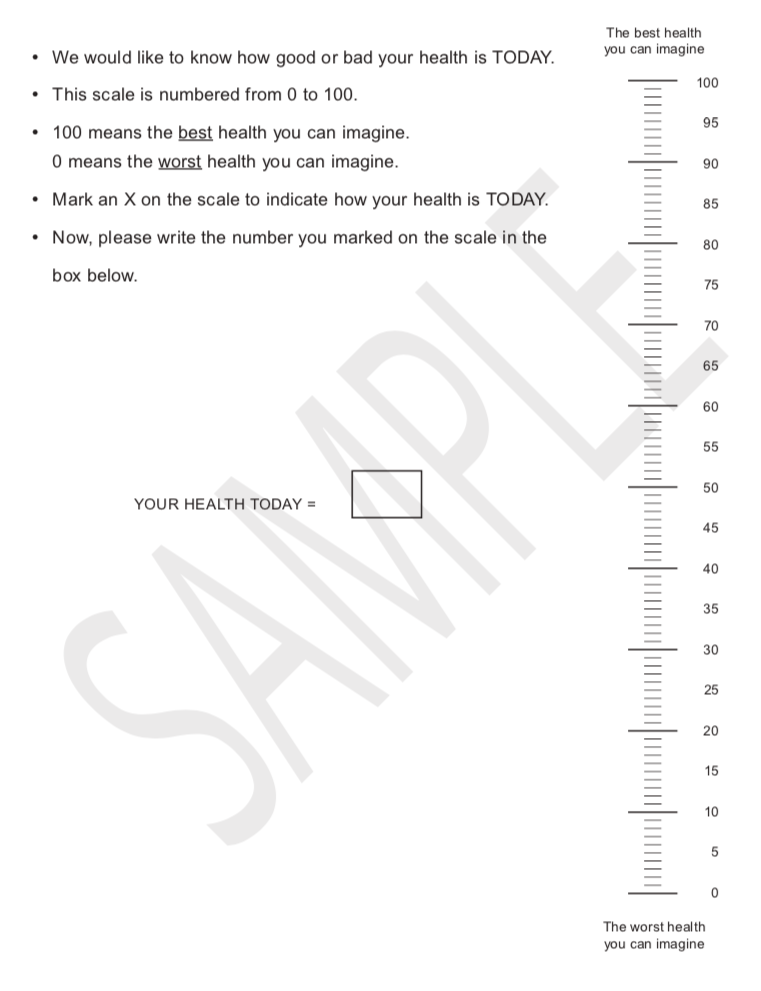 VisitBaseline ☐   6-month outcome assessment ☐12-month follow-up ☐Date of data collectionExaminer initialsQUESTIONRESPONSE (ONE OPTION ONLY)SCORINGMOBILITYI have no problems in walking aboutI have slight problems in walking aboutI have moderate problems in walking about I have severe problems in walking aboutI am unable to walk about   ☐   ☐   ☐   ☐   ☐SELF-CAREI have no problems washing or dressing myselfI have slight problems washing or dressing myselfI have moderate problems washing or dressing myself I have severe problems washing or dressing myselfI am unable to wash or dress myself   ☐   ☐   ☐   ☐   ☐USUAL ACTIVITIES (e.g. work, study, housework, family or leisure activities)I have no problems doing my usual activitiesI have slight problems doing my usual activitiesI have moderate problems doing my usual activitiesI have severe problems doing my usual activities I am unable to do my usual activities   ☐   ☐   ☐   ☐   ☐PAIN / DISCOMFORTI have no pain or discomfort I have slight pain or discomfortI have moderate pain or discomfort I have severe pain or discomfortI have extreme pain or discomfort   ☐   ☐   ☐   ☐   ☐ANXIETY / DEPRESSIONI am not anxious or depressedI am slightly anxious or depressedI am moderately anxious or depressed I am severely anxious or depressedI am extremely anxious or depressed   ☐   ☐   ☐   ☐   ☐